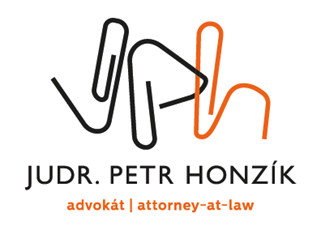 PŘÍKAZNÍ SMLOUVA 
o poskytování právních služeb advokátemkterou spolu níže uvedeného dne, měsíce a roku podle ustanovení § 2430 a násl. zákona č. 89/2012 Sb., občanský zákoník (dále jen „občanský zákoník“), zákona č. 85/1996 Sb., o advokacii, ve znění pozdějších předpisů (dále jen „zákon o advokacii“) a zákona č. 134/2016 Sb., o zadávání veřejných zakázek, uzavřeliPříkazce:	Městská část Praha 3		IČ 000 63 517, DIČ CZ00063517		Havlíčkovo nám. 9/700, 130 85 Praha 3		v jejímž zastoupení jedná starosta Mgr. Alexander BelluaPříkazník:	JUDr. Petr Honzík, advokát		IČ 720 14 008, DIČ 7905211666		xxx		(dále jen „advokát“)takto:I.Advokát se zavazuje poskytovat příkazci právní služby v níže uvedeném rozsahu a uvedeným způsobem, a to zejména:právní služby týkající se sociálních záležitostí a zdravotnictví,právní služby v oblasti bytové politiky a komunitního plánování,právní služby v oblasti investic a transparentnosti,právní služby v oblasti stavebnictví,právní rozbory a stanoviska,právní konzultace členům Rady příkazce,další právní služby výslovně vyžádané příkazcem.Tato příkazní smlouva se nevztahuje na právní služby související s úkonem, pro který je vyhláškou č. 177/1996 Sb., o odměnách advokátů a náhradách advokátů za poskytování právních služeb (advokátní tarif), ve znění pozdějších předpisů (dále jen „vyhláška č. 177/1996 Sb.“) stanoven základ 1.000.000,- Kč či vyšší nebo právní služby s vysokou právní náročností či obtížnostína další právní služby v případech, kde se smluvní strany dohodnou na jiném způsobu odměny.II.Rozsah právních služeb byl předběžně sjednán příkazcem a advokátem v rozsahu 10 (deset) hodin měsíčně, avšak advokát se zavazuje poskytovat právní služby v rozsahu příkazcem požadovaném, tedy nad rámec výše sjednaný.III.Mezi příkazcem a advokátem byla v souladu s vyhláškou č. 177/1996 Sb. sjednána odměna za poskytování právní pomoci dle čl. I této smlouvy ve výši 2.200,- Kč (dva tisíce dvě stě korun českých) za každou celou hodinu výkonu činnosti. Advokát je povinen účtovat nejméně po čtvrthodinách.Vyúčtování odměny bude prováděno jedenkrát za měsíc. Odměna bude příkazci účtována formou daňového dokladu (faktury).Odměna je splatná vždy po jejím vyúčtování bankovním převodem na účet advokáta do 15 dnů ode dne vystavení faktury za poskytnuté služby.Příkazce uhradí dále advokátovi skutečné vzniklé náklady, a to v prokázané výši, a dále soudní výlohy při zastupování v soudních sporech.Advokátovi dále nad rámec odměny sjednané shora náleží veškeré přísudky (náhrady nákladů řízení) přiznané soudem.K odměně sjednané shora advokát jako plátce DPH účtuje daň v zákonem stanovené sazbě.IV.Advokát je povinen chránit oprávněné zájmy a práva příkazce. Jedná přitom čestně a svědomitě, důsledně využívá všech zákonných prostředků a uplatňuje vše, co podle svého přesvědčení a příkazů příkazce považuje za prospěšné.Za příkazce ve věcech podle smlouvy jedná, příkazy uděluje a výslednou činnost přejímá zástupce starostky MgA. Ivan Holeček.Advokát není vázán příkazy příkazce, pokud jde o oblast právního názoru.Advokát je povinen odstoupit od smlouvy, zjistí-li dodatečně:že ve věci poskytl právní pomoc jinému, jehož zájmy jsou v rozporu se zájmy příkazce,protistranu zastupuje advokát, s nímž poskytuje právní služby společně,projednání věci se zúčastnila osoba blízká advokátovi.Advokát je vázán mlčenlivostí o všech skutečnostech, o nichž se při poskytování právních služeb a plnění smluvních podmínek dozví. Této mlčenlivosti může být zproštěn pouze příkazcem, a to písemnou formou, nebo prohlášením učiněným do protokolu.Advokát je příkazci odpovědný za škodu, kterou mu způsobil v souvislosti s poskytováním právních služeb. Toto ustanovení se týká i případu, kdy škodu způsobí i zástupce advokáta.Materiály prokazatelně zpracované advokátem pro Městskou část Praha 3 budou opatřeny doložkou, která potvrzuje jejich soulad s právním řádem ČR.V.Smlouva se uzavírá na dobu určitou od 1. 7. 2018 do 30. 11. 2018, maximálně však do doby, kdy celková výše nároků na finanční plnění ze strany příkazce dosáhne částky 500.000,- Kč bez DPH. Ze strany příkazce může být kdykoliv i bez udání důvodů vypovězena.Advokát je oprávněn smlouvu vypovědět, v tomto případě platí výpovědní lhůta 1 měsíc, nestanoví-li zákon o advokacii jinak, která počíná běžet dnem doručení výpovědi.Podepsáním této smlouvy smluvní strany výslovně souhlasí s tím, aby byl celý text této smlouvy, případně její obsah a veškeré skutečnosti v ní uvedené ze strany Městské části Praha 3 uveřejněny, a to i v registru smluv dle zákona č. 340/2015 Sb., o zvláštních podmínkách účinnosti některých smluv, uveřejňování těchto smluv a o registru smluv (zákon o registru smluv). Smluvní strany též prohlašují, že veškeré informace uvedené v této smlouvě nepovažují za obchodní tajemství ve smyslu § 504 zákona č. 89/2012 Sb., občanského zákoníku, a udělují svolení k jejich užití a uveřejnění bez stanovení jakýchkoliv dalších podmínek.V Praze dne _______________				V Praze dne _______________________________________				________________________Příkazce						AdvokátMĚSTSKÁ ČÁST PRAHA 3Ajudr. petr honzík, advokátMĚSTSKÁ ČÁST PRAHA 3Ajudr. petr honzík, advokátMĚSTSKÁ ČÁST PRAHA 3Ajudr. petr honzík, advokátMĚSTSKÁ ČÁST PRAHA 3Ajudr. petr honzík, advokátPŘÍKAZNÍ SMLOUVA PŘÍKAZNÍ SMLOUVA 